Nursery News and Banter December 2019Can you believe it………….4 weeks until Christmas!!!! We have a busy and fun month ahead. We also know, as well as being fun, Christmas can be a big worry and stress for parents too. Staff are here to talk to and advise with any queries as much as possible. Please remember, Christmas is about family and making special memories, not about what is under the tree!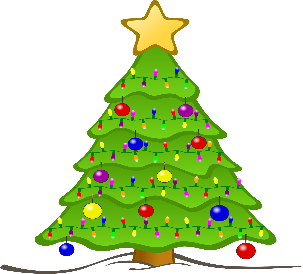 Nursery keep a stock of food stuffs and household products and are happy to supply if needed. If you have a shortage and would benefit from some of these products, please see a member of staff who would be happy to help and talk to you.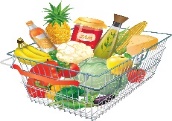 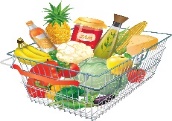 Children in NeedNursery and the school did a fantastic job doing their sponsored walk and from doing so managed to raise a fantastic amount of money! At the last count there had been £1260 raised!!!!! Thank you all very much for your donations no matter how big or small.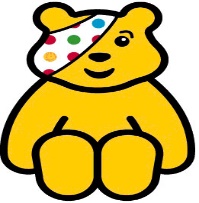 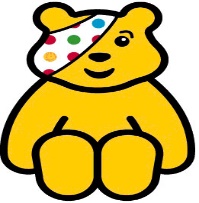 Thank you to the parents who attended the fluoride varnish. The Childsmile team were very impressed with our children, well done everyone!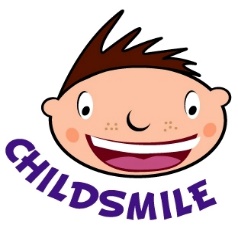 On Wednesday 11th December the school will be having their Christmas concert at 1:30pm. You are all welcome to attend with your children to join in the Christmas fun.Due to the General Election that is taking place on Thursday 12th December our nursery will not be open. Westfield is a polling station and on this date the building can only be used for voting. Apologies for any disruption this may cause.Can we please remind everyone that our end of term Christmas party is on Monday 16th December. Parents/carers are to come along with their child at 9:45 for a 10:00am start. Dress yourself and child to get messy and bring a change of clothes and towel with you. Its going to be lots of messy fun!!! Santa will be paying us a visit after the party. Children that would normally attend a Monday nursery session can come on the Wednesday instead. Please see staff if you have any questions.We would like to take this opportunity to say good luck and we will miss you to the children and families leaving us after Christmas. Please come back to visit any time.Dates for your DiaryWednesday 11th December – Westfield School Christmas concert.Thursday 12th December – Nursery closed, General Election.Monday 16th December – Nursery Christmas party.Friday 20th December – last day of term.Monday 6th January – Nursery back.--------------------------------------------------------------------------------------------------------------------------December 2019Parents comments and suggestions.Thank you.